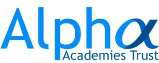 Subject Access Request (SAR) FormPart A: Data Subject’s Details (person whose information you are requesting)Part B: Requestor DetailsPart C: Details of Subject Access Request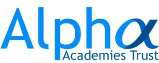 Part D: Declaration Option iI, __________________________________, hereby request thatthe Alpha Academies Trust provide the data requested about me.Signed: _________________________Date: _____________________________Option iiI, _____________________________________ , hereby request thatThe Alpha Academies Trust provide the data about ___________________________, (insertchild’s name) on the basis of the authority that I have.Signed: _________________________Date: _____________________________Title:Full Name:Date of Birth:Address:Year Group of pupil andwhich academy/ establishmentTitle:Full Name:Address:Phone Number:Email Address:Evidence of Identity (for example, passport, driving licence):Evidence Provided? Yes/NoDetails: Status of Requestor:Data Subject: Yes/NoParent or person with parental responsibility: Yes/NoOther: Yes/NoIf you have selected ‘yes’ for ‘Other’, please outline your role here:Details of Data Being Requested: